При диагностике неисправности конвейера:Необходимо убедится, что он работает в ручном  режиме. Для этого запросить у персонала работающего c конвейером, на пульте управления перевезти переключатель режима в положение РУЧНОЙ и нажать кнопки ВПЕРЕД, НАЗАД. Если конвейер не едет в ручном режиме, необходимо чтобы его проверил электрик.Проверить есть ли связь с конвейерным агентом. Для этого набрать в браузере на сервере http://127:0.0.1:84/info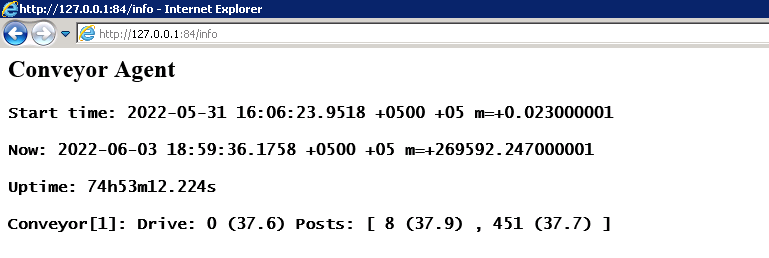 Если данные не изменяются, необходимо перезапустить службу AgbisServiceAgent, которая перезапустит конвейерного агента.Запросить у персонала работающего c конвейером проверить не мигает ли лампочка ОШИБКА на пульте управления конвейером. По типу мигания можно определить ошибку.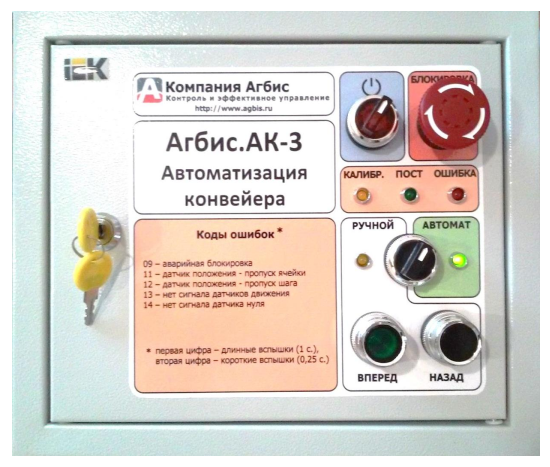 1-я цифра длинные вспышки
2-я цифра короткие вспышкаКод09 Аварийная
блокировкаНажата кнопка аварийной
блокировки на панели
управления или на пульте
поста оператора.Разблокируйте кнопки
аварийной блокировки
поворотом кнопки по часовой
стрелке.11Датчик
положения –
пропуск
ячейкиСместилось крепление
датчиков положенияПроверьте надежность
крепления и правильность
расположения датчиков
относительно ленты конвейера.11Датчик
положения –
пропуск
ячейкиСущественно увеличились
промежутки между
секциями составной ленты
(для конвейеров с
составной лентой)Заменить изношенные участки
элементов конвейера.12Датчик
положения –
пропуск шагаСместилось крепление
датчиков положенияПроверьте надежность
крепления и правильность
расположения датчиков
относительно ленты конвейера.13Нет сигнала
датчиков
движенияЛента конвейера не
движетсяПроверить исправность
привода конвейера в ручном
режиме. Проверить цепи от
колодки привода в
центральном блоке до
контроллера двигателя
конвейера. Возможно
заклинивание ленты конвейера.13Нет сигнала
датчиков
движенияЛента конвейера движется
около 5 секунд, затем
останавливается с
возникновением ошибки 13Проверить целостность кабеля
и разъема от датчиков
положения до центрального
блока.14Нет сигнала
датчика
первой
ячейкиСместилось крепление
датчиков положенияПроверьте надежность
крепления и правильность
расположения датчиков
относительно ленты конвейера.Нет сигнала
датчика
первой
ячейкиОтсутствует магнитная
метка (при использовании
магнитного датчика первой
ячейки)Проверить правильность
расположения и надежность
крепления магнитной метки на
ленте конвейера.(в т.ч.  возможно перепутана полярность магнита21Неверная
полярность
датчиков
движенияВ режиме калибровки
длины конвейера конвейер
останавливается с
возникновением ошибки 21Поменяйте между собой
провода подключения линий
датчиков положения ДП1 и
ДП2 на колодке датчика
положения в центральном
блоке.